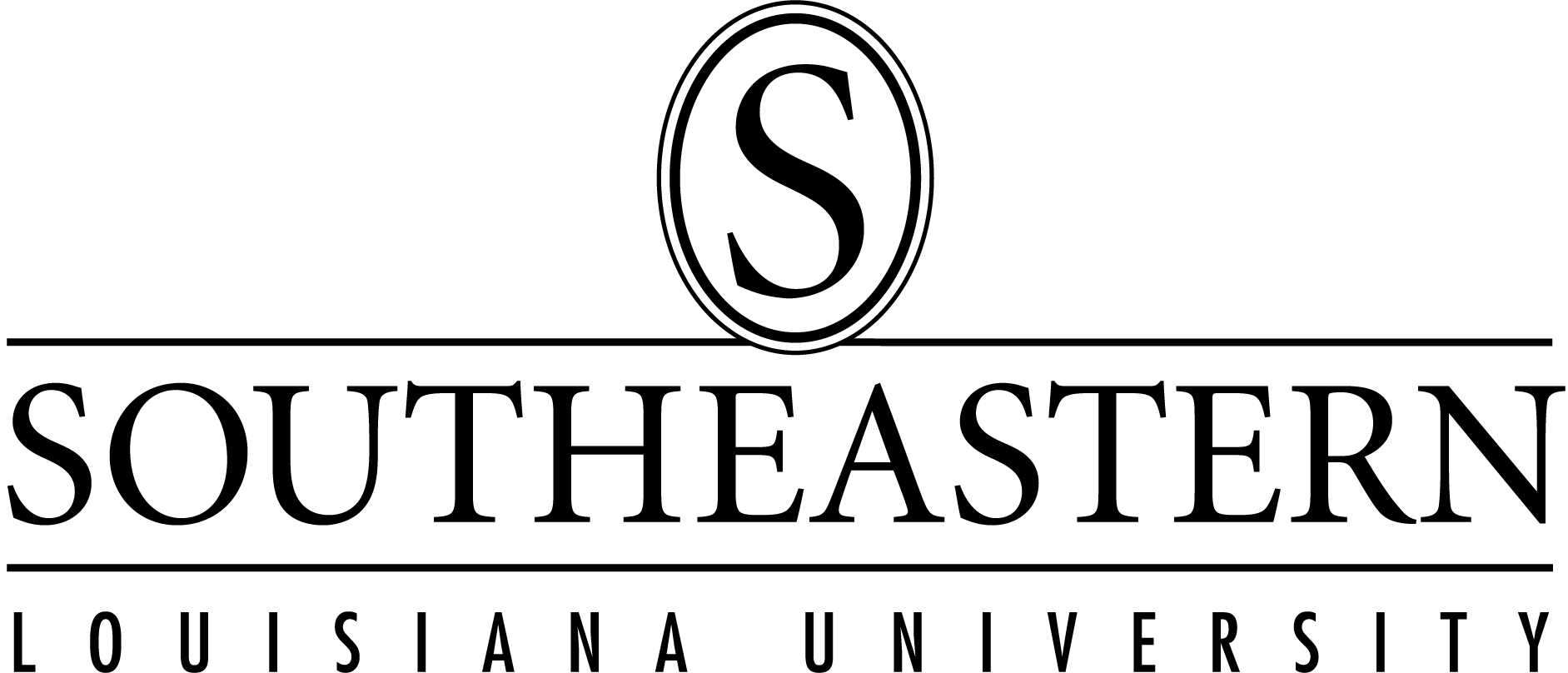 DSA Awards
Nomination Packet
2015

DIVISION FOR STUDENT AFFAIRSGREEN “S” AWARD Purpose:  The Division for Student Affairs Green “S” Award is presented annually to those students who have contributed to student life at .Eligibility:Sophomore status or aboveEnrolled in a minimum of 12 hours with a minimum Cumulative GPA of 2.5Not be on disciplinary or scholastic probation during Fall 2014 or Spring 2015 semestersAn active member in at least two (2) campus organizationsSelection:Nominated by Administration, Faculty, Staff, and/or recognized student organization’s president.A committee of representatives from a variety of areas on campus will be evaluating the applications and making the selection of recipients.The number of students receiving the Green “S” Award will not exceed one percent (1%) of the total student enrollment at the beginning of the fall semester.Only Fall 2014 and Spring 2015 activities will be considered.  Selection is based on involvement in student organizations, committee appointments, honors, awards, and community service.Nominations for this award are due Friday, March 6th, 2015 at 12:30 pm in the Office for Student Engagement, Room 123, Mims Hall or by mail:SLU 10483, fax: 549-3946, by email: pam.rault@selu.edu or apeltier@selu.edu  NOMINATIONS:NAME	& W#							NAME	& W#			________________________________________			_________________________________________________________________________________			_________________________________________________________________________________			_________________________________________________________________________________			_________________________________________________________________________________			_________________________________________________________________________________			_________________________________________________________________________________			_________________________________________________________________________________			_________________________________________________________________________________			_________________________________________________________________________________			_________________________________________________________________________________			_________________________________________Please include additional nominations on the back of this pageDIVISION FOR STUDENT AFFAIRSOUTSTANDING MAN/WOMAN STUDENT AWARDPurpose:The Division for Student Affairs Outstanding Man/Woman Award is presented annually to a man and woman that have made outstanding contributions to the University and have outstanding personal characteristics (i.e. – integrity, leadership, etc).Eligibility:Junior status or aboveFull time student during Fall 2014 and Spring 2015 (if graduating senior, must be enrolled in the amount of hours needed to graduate)Minimum cumulative GPA of 2.5Not be on disciplinary or scholastic probation during the Fall 2014 or Spring 2015 semesterHave made outstanding contributions to the University and/or communityHave outstanding personal characteristics (i.e. - integrity, leadership, etc).Must be an active member of at least two (2) campus organizationsSelection:Nominated by Administration, Faculty, Staff and/or recognized student organization’s presidentA committee of representatives from a variety of areas on campus will be evaluating the applications and making the selection of recipientsNominations for DSA Outstanding Man/Woman AwardPlease list the student’s name, address, and W# and tell why you think this person is deserving of this honor.(Both a male and female student may be nominated for this award)Name:_________________________________________________________  W#_________________________________Address:____________________________________________________________________________________________Recommendation:_______________________________________________________________________________________________________________________________________________________________________________________________________________________________________________________________________________________________________________________________________________________________________________________________________________________________________________________________________________________________________________________________________________________________________________________________________________________________________________________________________________________________________________________________________________________________________________________________________________________________________________________________________________________________________________________________________________________________________________________________________________________________________________________________________________________________________________________________(Additional information may be added on the back of this form or separate sheet.)Nominated By:__________________________________________  Organization:____________________________Nominations due Friday, March 6th,  2015 by 12:30 pm in the Office for Student Engagement, Room 123, Mims Hall, by mail: SLU 10483, fax:549-3946 or  email: pam.rault@selu.edu  or apeltier@selu.edu DIVISION FOR STUDENT AFFAIRSOUTSTANDING FRESHMAN AWARD Purpose:The Division for Student Affairs Outstanding Freshman Award is presented to a male and female who have made outstanding contributions to the University in their first year as a student and has outstanding personal characteristics (i.e. – integrity, leadership, etc).Eligibility:First year FreshmanEnrolled in a minimum of 12 hours with a minimum Cumulative GPA of 2.5Not be on disciplinary or scholastic probation during the Fall 2014 or Spring 2015 semesterHave made outstanding contributions to the University and/or communityHave outstanding personal characteristics (i.e. - integrity, leadership, etc).Must be an active member of at least one (1) campus organizationSelection:Nominated by Administration, Faculty, Staff and/or recognized student organization’s presidentA committee of representatives from a variety of areas on campus will be evaluating the applications and making the selection of recipientsAny number of Male or Female students who qualify may be nominated (separate forms needed for each nominee)Nominations for DSA Outstanding Freshman AwardPlease list the student’s name, address, and W# and tell why you think this person is deserving of this honor.(Both a male and female student may be nominated for this award)Name:_________________________________________________________  W#_________________________________Address:____________________________________________________________________________________________Recommendation:_______________________________________________________________________________________________________________________________________________________________________________________________________________________________________________________________________________________________________________________________________________________________________________________________________________________________________________________________________________________________________________________________________________________________________________________________________________________________________________________________________________________________________________________________________________________________________________________________________________________________________________________________________________________________________________________________________________________________________________________________________________________________________________________________________________________________________________________________(Additional information may be added on the back of this form or separate sheet.)Nominated By:___________________________________________  Organization:________________________________Nominations are due Friday, March 6th, 2015 by 12:30 pm to the Office for Student Engagement, Room 123, Mims Hall; by mail:  SLU 10483; by fax: 549-3946; by email: pam.rault@selu.edu  or apeltier@selu.edu,  Faculty Advisor of the Year Award Application 2014-15Name of Organization____________________________________________________________Name of Faculty Advisor:_____________________________________________________________Faculty Advisor’s Campus Department:______________________________________________Campus Address:_______________________________	Campus Phone#________________Number of Members in Organization:____________	Organization’s GPA:_____________Please answer the following questions.How many years has this individual served as your faculty advisor?_________________Does the nominee advise any other student organizations?_____________If yes, which organizations.____________________________________________________________________________________________________________________________________Does your advisor attend meetings regularly?_________If yes, approximately how many meetings per semester?__________________Please submit typed answers the following questions.  Attach a separate sheet of paper if necessary.What role does your advisor play in the daily operations of your organization?Describe any programs or initiatives that your advisor has implemented that have helped in the success of your organization.Describe an event or situation when he/she exhibited the characteristics of a role model having lasting impact on your organization.Why do you think your Advisor is worthy of this honor?Person Submitting Application:____________________________________________________E-Mail Address:____________________________________	Phone #:________________Applications are due March 20th, 2015 by 12:30 pm to the Office for Student Engagement, Room 123, Mims Hall; by mail: SLU 10483; fax: 549-3946 or email: pam.rault@selu.edeu or apeltier@selu.edu  Division for Student AffairsStudent Organization Award of Excellence Application2014-15***Application must be typed***Name of Organization:__________________________________________________________Person(s) Submitting Application:_______________________________________________________Section A: Two(2) Letters of recommendation from University/Faculty on staffSection B: Essay: Attach a 500 word essay of why your organization is excellent and deserving of this awardI verify that all information on this application is correct and true.  If it is found that any information is not correct, our organization will be disqualified for eligibility for this award.  I understand the terms of this agreement.________________________________________________________	__________________			          President’s Signature						Date________________________________________________________	__________________			     Faculty Advisor’s Signature						DateApplication due Friday, March 20th, 2015 by 12:30 in the Office for Student Engagement, Room 123, Mims Hall,                  Mail: SLU 10483,  fax: 549-3946 or email: pam.rault@selu.edu or apeltier@selu.edu  For Office Use Only:Received By:__________________________________   Date Received: _________________________________					Number of Members:___________________	Organization’s GPA:_________________